REENA KUMARI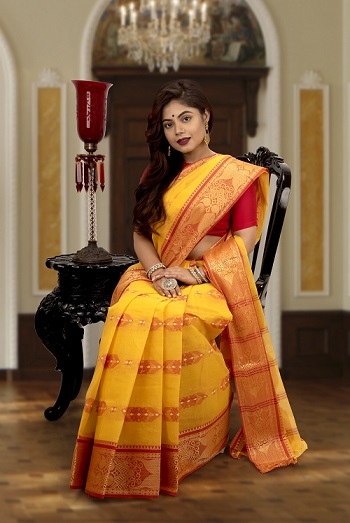 DATE OF BIRTH		:	06/01/2000TIME			:	05:00 PMBIRTHPLACE		:	PATNAHIEGHT			:	5ft, 5inchEDUCATION		:	B.A. (ENGLISH HONS)OCCUPATION		:	TEACHERHOBBIES 		:	READING NEWS PAPERLANGUAGE 		:	HINDI AND ENGLISHGOTRA			:	SHANDILYAGAN			:	DEVGAN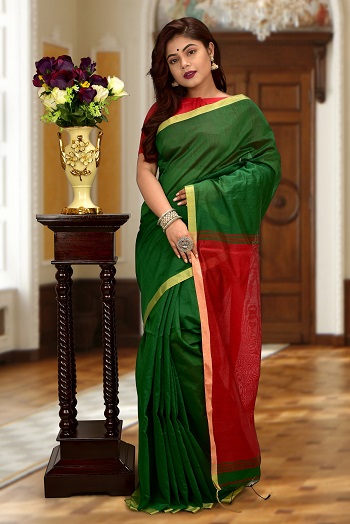 CASTE			:	HINDUISMFATHER’S NAME	:	ARUN MAHATOMOTHER’S NAME	:	SEEMA MAHATOGRAND FATHER		:	BIKRAM MAHATOBROTHER		:	PANAKJ MAHATO (ELDER)SISTER			:	NO SISTERMAMA			:	SAMIR MAHATOFATHER			:	ARUN MAHATOCONTACT NO		:	0000000000 (M)WhatsApp		:	0000000000 (M)ADDRESS		:	Your Road, Number, District, Area Pin CodePERSONAL DETAILSHOROSCOPE FAMILY BACKGROUNDCONTACT DETAILS 